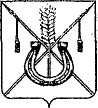 АДМИНИСТРАЦИЯ КОРЕНОВСКОГО ГОРОДСКОГО ПОСЕЛЕНИЯКОРЕНОВСКОГО РАЙОНАПОСТАНОВЛЕНИЕот 05.12.2023   		                                                  			  № 1630г. КореновскО внесении изменения в постановление администрацииКореновского городского поселения Кореновского районаот 19 апреля 2023 года № 479 «О проведении муниципальной универсальной розничной сезонной ярмарки на территорииКореновского городского поселения Кореновского районас 11 мая 2023 года по 31 декабря 2023 года»В соответствии с постановлением Правительства Российской                    Федерации от 12 марта 2022 года № 353 «Об особенностях разрешительной деятельности в Российской Федерации в 2022 и 2023 годах», Приказом департамента потребительской сферы и регулирования рынка алкоголя Краснодарского края от 11 августа 2022 года № 136 «Об утверждении Порядка продления сроков договоров и разрешительных документов в сфере торговой деятельности», администрация Кореновского городского поселения Кореновского района  п о с т а н о в л я е т:1. Внести в постановление администрации Кореновского городского поселения Кореновского района от 19 апреля 2023 года № 479 «О проведении муниципальной универсальной розничной сезонной ярмарки на территории Кореновского городского поселения Кореновского района с 11 мая 2023 года       по 31 декабря 2023 года» следующее изменение:1.1. Пункт 3 постановления изложить в новой редакции:«3. Срок проведения ярмарки установить с 11 мая 2024 года по 31 декабря 2028 года.».2. Общему отделу администрации Кореновского городского                      поселения Кореновского района (Козыренко) официально опубликовать настоящее постановление и обеспечить его размещение на официальном                 сайте администрации Кореновского городского поселения Кореновского района информационно-телекоммуникационной сети «Интернет».3. Постановление вступает в силу со дня его подписания, но не                            ранее 01 января 2024 года.ГлаваКореновского городского поселенияКореновского района                                                                           М.О. Шутылев